Industrijska revolucija je spremenila nacin zivljenja1. Novi izumi in iznajdbe v  19. stoletju Kako je parni stroj vplival na spremembo v načinu življenja:Parni stroji so zamenjali človeško silo in tako povečali onesnaževanje zraka. Izdelki so postali cenejši.  Po celi deželi so začeli višji sloji postavljati tovarne in v njih zaposlovati kmete. Nastal je nov sloj bogatašev, lastnikov strojev in tovarn, in nov sloj revežev, industrijskih delavcev.Novi izumi, iznajdbe in prevozna sredstva:Parni stroj je zagotovo najbolj koristna iznajdba tistega časa, ki je tudi osnova za nove izume in načine uporabe. Naprimer: Čolni in vlaki. Ker so tovarne potrebovale stroje, so spodbujale železarje in druge obrtnike, da izdelajo čimveč strojev hitreje, je prišlo do izumov tudi pri drugih obrteh. Kako nova prevozna sredstva povezujejo svet in manjšajo razdalje:Parni čolni so sprva vozili le po rekah in ob morski obali. Vlaki so zelo vplivali na kopenski promet in bistveno skrajšali čas poti.Opiši izum po lastni presoji: čemu je namenjen, kako je vplival na vsakdanjik:Sejalnik na konjsko vprego:Velja za začetnika mehanizacije poljedelstva.Leta 1701 ga je izumil Anglež Jethro Tull. Kako znanost vpliva na gospodarski razvoj:Znanost in iznajdbe so zelo vplivale na gospodarski razvoj. Izumljali so nove stroje in tako povečali število in znižali cene izdelkov.2. Vzpon Velike Britanije Kaj vse je vplivalo, da je bila VB pred ostalimi državami v gospod. razvoju:VB je imela moderno kmetijstvo-pridelali so dosti hrane za vse,  različne dele kraljestva so povezovale ceste in prekopi, po katerih so lahko prepeljali potnike in blago. Britanske ladje so plule po vseh svetovnih morjih . Imeli so tudi dobičkonosne kolonije v Aziji in Afriki. Znali so ravnati z denarjem.3. Življenje in položaj delavcevNjihov vsakdanjik, kje in kako so živeli, njihov socialni položaj, …Veliki plemiški posestniki so kmetom jemali posesti in jih spreminjali v velike posesti za živinorejo ali pridelovanje hrane, kmete ki so bili prej lastniki zemlje, pa so zaposlili kot kmetijske delavce, ki so obdelovali polja in skrbeli za živino.Kaj je sililo ženske in otroke, da so se zaposlovali:Pogosto se je zgodilo, da moški niso dosti zaslužili z njihovim delom in so se morali zaposliti tudi otroci in ženske.Vzroki za delavska združenja in upore; Spomin na kaj praznujemo 1. maja kot praznik dela:Plače so bile nizke, delavske razmere so bile slabe in tudi otroci so morali trdo delati; to je nekaj razlogov za upore in združenja čeprav mnogokrat te niso dosegli prav veliko. Posebej kruto je bilo ravnanje z otroki. Tudi v 19. stoletju so otroci morali opravljati težka in nezdrava dela (ena najbolj žalostnih plati delavskega življenja je bilo delo otrok v rudnikih).  Zaradi nevzdržnih življenjskih razmer je v začetku 19. stoletja prihajalo do izbruhov nezadovoljstva med delavci.4.  Praznjenje vasi Vzroki, da se kmetje in mali obrtniki selijo v mesta:Kmetje in mali obrtniki zaradi hitrega naraščanja prebivalstva na podeželju niso več našli zaposlitve in so se zato preseljevali v mesta, da bi si tam poiskali novo življenje. Utemelji, zakaj je bilo njihovo življenje v mestih še vedno »bedno«:Mnogo teh kmetov in obrtnikov tudi v mestu ni našlo zaposlitve zato so postali berači.Kratek opis življenja v delavskih in kmečkih družinah:V družini je imel glavno besedo oče, kateri je tudi preživljal družino in jo politično zastopal. Mati je bila zadolžena za gospodinjstvo in otroke, le te pa so se morali naučiti dela da so lahko prevzeli kmetijo/obrt.6. Mesta in narast števila prebivalstvaZnačilnosti industrijskih mest:Ker so se v mesta preseljevali številni kmetje in obrtniki, so se mesta začela naglo večati. Ker tam ni primanjkovalo delavske sile, je v okolici mest nastajalo vedno več tovarn-tako so nastajala industrijska mesta.Nasprotja bogati – revni:Večina ljudi v sloju bogatašev so bili lastniki tovarn, bankirji in uradniki. Lastniki tovarn so zaposlovali večinoma revne kmete in obrtnike, ki so se preselili v mesto. Med njimi pa so zbirali tudi tiste, ki so bili pripravljeni delati dlje za nižjo plačo. Bogataši so živeli v velikih vilah v centru mesta, kjer so poleg tega zgradili tudi mnogo sprehajalnih poti in veleblagovnic.Razlog da se kmetje preseljujejo v mesta:Kmetje zaradi hitrega naraščanja prebivalstva na podeželju niso več našli zaposlitve in so se zato preseljevali v mesta, da bi si tam poiskali novo življenje. Vsakdanjik velikih mest:Za bogataše je bil vsakdanjik nekako takšen: sprehajali so se po mestnih sprehajalnicah, pili čaj, dobro jedli, medtem ko so revnejši delali do 16 ur v tovarnah, beračili po ulicah in jedli bolj skromno.Glavni razlog za spremembo podobe v 19. stoletju:Glavni razlog za spremembo podobe v 19. stoletju je bila hitra rast prebivalstva in posledično večanje mest.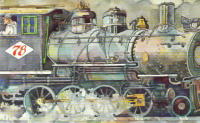 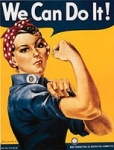 